Dokument elektronicznyMiejsce i data sporządzenia dokumentu2022-04-11Dane nadawcyNetWorkS! Sp. z o.o.Dane adresataSTAROSTWO POWIATOWE WE WRZEŚNI (62-300 WRZEŚNIA (MIASTO), WOJ. WIELKOPOLSKIE)INFORMACJA71621 art.152 POŚDziałając z upoważnienia Orange Polska S.A. z siedzibą Al. Jerozolimskie 160, 02-326 Warszawa, 
informuję o zmianie danych w zakresie wielkości i rodzaju emisji dla instalacji radiokomunikacyjnej 71621 
(71621N!) PPO_MILOSLAW_MILOSLAW2 (PPO_MILOSLAW_MILOSLAW2)Załączniki:71621 art.152 POŚ-sio.odf opłata za oełnomocnictwo.ocif oełnomocncitwo z 02.01.2014 ODPIS za nr Reo. A 319 2021 z dn. 18.01.2021.odfDokument został podpisany, aby go zweryfikować należy użyć oprogramowania do weryfikacji podpisu. Data złożenia podpisu: 2022-04-11T18:53:43.577+02:00Podpis elektroniczny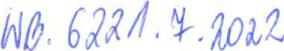 Orange Polska S.A. 
Al. Jerozolimskie 160 
02-326 WarszawaPełnomocnik:   Pełnomocnictwo numer: 167/01/22 z dnia: 2021-01-13dane do korespondencji:NetWorkS! Sp. z o.o.ul. Al. Rozdzienskiego 188H40-203 Katowicetel. 506401383Poznań, dn. 2022-04-11L. dz44(•Yiltig2.lość zał.	 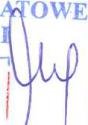 Podpis 	 Starosta Powiatu we Wrześniul. Chopina 10 62-300 WrześniaDotyczy: ustawowego obowiązku, wynikającego z art. 152 ust. 1 i ust. 7 w związku z ust. 6 pkt 1c ustawy z dnia 27 kwietnia 2001r — Prawo ochrony środowiska (Dz.U. z 2020r. poz. 1219 z późn. zm.).Działając z upoważnienia Orange Polska S.A. z siedzibą Al. Jerozolimskie 160, 02-326 Warszawa, informuję o zmianie danych w zakresie wielkości i rodzaju emisji dla instalacji radiokomunikacyjnej 71621 (71621N!) PPO_MILOSLAW_MILOSLAW2 (PPO_MILOSLAW_MILOSLAW2) zlokalizowanej w miejscowościM WSŁAW, DWORCOWA 27. W stosunku do informacji zawartej w zgłoszeniu realizowanym dla tej instalacji w trybie art. 152 ust. 1 i 5 ustawy z dnia 27 kwietnia 2001r — Prawo ochrony środowiska (Dz.U. z 2020r. poz. 1219 z późn. zm.), dane ulegają zmianie w następujący sposób:9. Wielkość i rodzaj emisji2):Pole elektromagnetyczne. EIRP poszczególnych anten zostało podane w pkt 12, tj.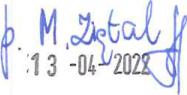 12. Szczegółowe dane, odpowiednio do rodzaju instalacji, zgodne z wymaganiami określonymi w załączniku nr 2 do Rozporządzenia:*) tolerancja azymutu od -10° do + 100.Informuję, iż dokonane zmiany w zakresie wielkości i rodzaju emisji przedmiotowej instalacji nie powodują zmiany instalacji w sposób istotny zgodnie z art. 3 pkt 7 ustawy Poś.Jednocześnie informuję, iż analizowane przedsięwzięcie nadal nie kwalifikuje się do przedsięwzięć mogących znacząco oddziaływać na środowisko biorąc pod uwagę, iż w osi głównych wiązek promieniowaniaanten	sektorowych	w	odległościach	podanych 
w Rozporządzeniu Rady Ministrów z dnia 10 września 2019r. w sprawie przedsięwzięć mogących znacząco oddziaływać na środowisko /Dz.U. 2019 poz. 1839 ze zm./ nie znajdują się miejsca dostępne dla ludności.L p. Równoważna moc promieniowana 
izotropowo (EIRP) [W]838180538381805383818053Lp.3 Lp.ł)2)3)4)5)5)Lp.3 Lp.Współrzędne 
geograficzneCzęstotliwość lub 
zakresy 
częstotliwości 
pracy instalacji[MHz]Wysokość środka 
elektrycznego 
anteny[m n.p.t]Równoważna moc 
promieniowana 
izotropowo 
(EIRP) 
[W]AzymutNKąt 
pochylenia 
lub zakresy 
kątów 
pochylenia [°]17°28'33.1"52°12'25.7"800/90047.88381302/217°28'33.1"52°12'25.7"1800/210047.88053302/217°28'33.1"52°12'25.7"800/90047.883811202/217°28'33.1"52°12'25.7"1800/210047.880531202/217°28'33.1"52°1225.7"800/90047.883812402/217°28'33.1"52°12'25.7"1800/210047.880532402/2W załączniku przesyłam:PełnomocnictwoKopia potwierdzenia wniesienia opłaty skarbowej.Otrzymują:a/aadresat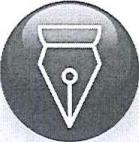 Sig ned by /Podpisano przez:Date / Data:2022-04-11 
11:56